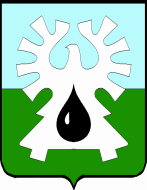 
ГОРОДСКОЙ ОКРУГ УРАЙХАНТЫ-МАНСИЙСКОГО АВТОНОМНОГО ОКРУГА – ЮГРЫДУМА ГОРОДА УРАЙРЕШЕНИЕ      от 27 мая 2021 года                                                 	  	                       № 37О награждении Благодарственным письмом Думы города УрайРассмотрев материалы, представленные для награждения Благодарственным письмом Думы города Урай, и в соответствии с Положением о наградах и званиях города Урай, принятым  решением Думы города Урай от 24 мая 2012 года № 53, Дума города Урай решила:1. Наградить Благодарственным письмом Думы города Урай:1) за высокие достижения в профессиональной деятельности и в связи с профессиональным праздником Днем медицинского работника Москаленко Алину Анатольевну, медицинскую сестру лечебно-профилактического отделения автономного учреждения Ханты-Мансийского автономного округа – Югры «Урайская городская стоматологическая поликлиника»;Кравцову Светлану Викторовну, медицинскую сестру автономного учреждения Ханты-Мансийского автономного округа – Югры «Урайская городская стоматологическая поликлиника»;2) за заслуги в области здравоохранения, многолетнюю добросовестную работу, высокое профессиональное мастерство и в связи с профессиональным праздником Днем медицинского работникаТопорищеву Елену Ивановну, медицинскую сестру бюджетного учреждения Ханты-Мансийского автономного округа – Югры «Урайская окружная больница медицинской реабилитации»;3) в связи с профессиональным праздником Днем медицинского работникаГалиеву Эльвиру Даниловну, медицинскую сестру казенного учреждения Ханты-Мансийского автономного округа – Югры «Урайский специализированный Дом ребенка»;Обухову Викторию Леонидовну, няню группы №3 казенного учреждения Ханты-Мансийского автономного округа – Югры «Урайский специализированный Дом ребенка».2. Опубликовать настоящее решение в газете «Знамя».Исполняющий обязанности председателя Думы города Урай                                     Л.Ф. Перевозкина